Об утверждении программы комплексного развития системы коммунальной инфраструктурыЦивильского муниципального оукругаЧувашской Республики на 2020-2026 годыАдминистрация Цивильского муниципального округа ПОСТАНОВЛЯЕТ 1.Утвердить прилагаемую программу комплексного развития системы коммунальной инфраструктуры Цивильского муниципального округа Чувашской Республики на 2020-2026 годы (далее - Комплексная программа). 2. Признать утратившими силу постановления администрации Цивильского района Чувашской Республики: от 24 августа 2020 г. N 423 "Об утверждении комплексной программы социально-экономического развития Цивильского района Чувашской Республики на 2020 - 2025 годы" от 19 февраля 2021 г. N 103 "О внесении изменений в Комплексную программу социально-экономического развития Цивильского района Чувашской Республики на 2020 - 2025 годы"3.Контроль за выполнением настоящего постановления возложить на заместителя главы администрации по вопросам сельского хозяйства, экономики и инвестиционной деятельности-начальника отдела сельского хозяйства  администрации Цивильского муниципального округа Чувашской Республики Васильевой А.А.4.Настоящее постановление вступает в силу после его официального опубликования (обнародования).Первый заместитель главы администрации-начальник Управления по благоустройствуи развитию территорий  	                                С.П.Матвеев «  14 » марта 2024 гЗаместитель главы по вопросам  сельского хозяйства,экономики  и инвестиционной деятельности- начальника отдела сельского хозяйства	                                А.А. Васильева «  14 » марта 2024 г. Заместитель главы администрации-  начальник отдела организационно-контрольной и кадровой работы	                               А.А. Купранова «  14 » марта 2024 г. Главный специалист-эксперт сектора правового обеспечения                                 Н.С.Терентьева«  14 » марта 2024 г. Заведующий сектором экономики, инвестиционной деятельности и туризма                               Л.В. Степанов «  14 » марта 2024 г. Приложение
к постановлению администрации
Цивильского муниципального округа
от 14.03.2024 г. 212
"Об утверждении программы комплексного развития системы коммунальной инфраструктуры Цивильского муниципального округа Чувашской Республики на 2020 - 2026 годы"Программа
комплексного развития системы коммунальной инфраструктуры Цивильского муниципального округа Чувашской Республики на 2020 - 2026 годыПаспорт программыРаздел I. Приоритеты государственной политики в сфере реализации комплексной программы, цели, задачи, описание сроков и этапов реализации комплексной программыИсходными данными Комплексной программы являются мероприятия и проекты Комплексной программы социально-экономического развития Цивильского муниципального округа Чувашской Республики.Целью программы является обеспечение качества жизни населения путем:- комплексной модернизации, поэтапного развития, благоустройства улично-дорожной сети и повышения безопасности дорожного движения в Цивильском муниципальном округе Чувашской Республики;- создания условий для приведения коммунальной инфраструктуры в соответствие со стандартами качества, обеспечивающими комфортные и безопасные условия проживания населения;- поддержки в решении жилищной проблемы многодетных семей, имеющих пять и более несовершеннолетних детей, проживающих на территории Цивильского муниципального округа, признанных в установленном порядке нуждающимися в улучшении жилищных условий;- обеспечения гарантий в решении жилищной проблемы детей-сирот и детей, оставшихся без попечения родителей, лиц из числа детей-сирот и детей, оставшихся без попечения родителей, проживающих в Цивильском муниципальном округе;- повышения уровня экологической безопасности и улучшение состояния окружающей природной среды;- обеспечения доступности качественного образования;- обеспечения долгосрочной сбалансированности и устойчивости бюджета Цивильского муниципального округа, оптимизация долговой нагрузки на бюджет Цивильского муниципального округа;- повышения эффективности бюджетных расходов, качества управления общественными финансами.Для достижения поставленных целей необходимо решение следующих задач:- приведение в нормативное состояние автомобильных дорог;- строительство и модернизация систем водоснабжения, водоотведения и очистки сточных вод в рамках реализации инвестиционных проектов;- уменьшение основной очереди нуждающихся в улучшении жилищных условий;- улучшение экологической ситуации за счет утилизации, обезвреживания и безопасного размещения отходов;- ликвидация объектов накопленного экологического ущерба;- повышение доступности качественного начального общего, основного общего и среднего общего образования;- совершенствование бюджетного процесса, внедрение современных информационно-коммуникационных технологий в управление общественными финансами, повышение качества и социальной направленности бюджетного планирования.Комплексная программа реализуется в 2020 - 2026 годах в один этап.Сведения о целевых индикаторах и показателях Комплексной программы, и их значениях приведены в приложении N 1 к Комплексной программе.Перечень целевых индикаторов и показателей носит открытый характер и предусматривает возможность корректировки в случае потери информативности целевого индикатора и показателя (достижения максимального значения) и изменения приоритетов государственной политики в сфере экономического развития Цивильского муниципального округа Чувашской Республики.Раздел II. Обобщенная характеристика основных мероприятий (проектов) Комплексной программыКоммерческие и инфраструктурные проекты, планирующиеся к реализации в период с 2020 - 2026 гг.В период с 2020 по 2026 годы в рамках Комплексной программы будет реализовано 47 проектов инфраструктурной направленности и 13 коммерческих проектов.Общий объем финансирования составляет 3082,411 млн.рублей.Проекты инфраструктурной направленности будут профинансированы на общую сумму 2762,796 млн. рублей, в том числе за счет федерального финансирования на сумму 1559,04 млн. рублей, за счет консолидированного бюджета Чувашской Республики –1167,696 млн. рублей, за счет местного бюджета -36,060 млн.рублей. В том числе:- в сфере благоустройства будет реализован 1 проект стоимостью 15 млн. рублей;- в сфере дорожного хозяйства планируется реализовать 6 проектов, сумма финансирования составит 128,8 млн. рублей;- в сфере жилищно-коммунального хозяйства планируется реализовать 16 проектов на сумму 427,526 млн. рублей;- в сфере здравоохранения планируется реализовать 3 проекта на сумму 85,27 млн. рублей;- в сфере культуры планируется реализовать 7 проектов на сумму 349,2 млн. рублей;- в сфере образования планируется реализовать 4 проекта на сумму 1186,1 млн. рублей;- в сфере пожарной безопасности планируется реализовать 4 проекта на сумму 7,7 млн. рублей;- в сфере туризма планируется реализовать 1 проект (разработка проекта комплексного развития исторического и этнокультурного центра в городе Цивильск с застройкой микрорайона "Северный" и постоянно действующей этнической ярмаркой) на сумму 2 млн. рублей;- в сфере физической культуры и спорта планируется реализовать 1 проект на сумму 510,0 млн. рублей;- в сфере экологии планируется реализовать 4 проекта на сумму 51,2 млн. рублей.Объем финансирования коммерческих проектов составит 319,615 млн. рублей за счет внебюджетных источников финансирования.Перечень основных мероприятий Комплексной программы со сроками реализации и ресурсным обеспечением за счет всех источников финансирования реализации Комплексной программы приведены в приложении N 2 к Комплексной программе.Раздел III. Обоснование объема финансовых ресурсов, необходимых для реализации Комплексной программы (с расшифровкой по источникам финансирования, по этапам и годам реализации Комплексной программы)В период с 2020 по 2026 годы в рамках Комплексной программы будет реализовано 47 проектов инфраструктурной направленности и 13 коммерческих проектов, с общим объемом финансирования 3082,411 млн. рублей.Проекты инфраструктурной направленности будут профинансированы на общую сумму 2762,796 млн. рублей, в том числе за счет федерального финансирования на сумму 1559,04 млн. рублей, за счет консолидированного бюджета Чувашской Республики – 1167,696 млн. рублей, за счет местного бюджета -36,060 млн.рублей. Объем финансирования коммерческих проектов составит 319,615 млн. рублей за счет внебюджетных источников финансирования.Планируемый объем финансирования Комплексной программы составляет 2910,695 млн. рублей, в том числе:в 2020 году - 155,1 млн. рублей;в 2021 году - 860,805 млн. рублей;в 2022 году - 744,73 млн. рублей;в 2023 году - 1038,94 млн. рублей;в 2024 году - 282,836 млн. рублей;в 2025 году - 0,0 тыс. рублей,        в 2026 году-  0,0 млн.рублей,из них средства:федерального бюджета - 1456,01 млн. рублей,в том числе:в 2020 году - 66,70 млн. рублей;в 2021 году - 480,91 млн. рублей;в 2022 году - 494,28 млн. рублей;в 2023 году - 393,97 млн. рублей;в 2024 году - 123,18 млн. рублей;в 2025 году - 20,15 млн. рублей;в 2026 году - 0,0 млн. рублей,консолидированного бюджета ЧР - 1135,07 млн. рублей,в том числе:в 2020 году - 28,30 млн. рублей;в 2021 году - 197,08 млн. рублей;в 2022 году - 215,45 млн. рублей;в 2023 году - 623,27 млн. рублей;в 2024 году - 103,596 млн. рублей;в 2025 году - 20,15 млн. рублей;в 2026 году - 0,0 млн. рублей,местных бюджетов–36,06 млн. рублей;в том числе:в 2024 году - 36,06 млн. рублей,средств внебюджетных источников - 319,615 млн. рублей,в том числе:в 2020 году - 60,1 млн. рублей;в 2021 году - 182,815 млн. рублей;в 2022 году - 35,0 млн. рублей;в 2023 году - 21,7 млн. рублей;в 2024 году - 20,0 млн. рублей;в 2025 году - 20,15 млн. рублей;в 2026 году - 0,0 млн. рублей.Объемы финансирования Комплексной программы подлежат ежегодному уточнению исходя из реальных возможностей бюджетов всех уровней.Ресурсное обеспечение реализации Комплексной программы за счет всех источников финансирования приведены в приложении N 2 к Комплексной программе.Приложение N 1
к  программе
комплексного развития системы коммунальной инфраструктуры Цивильского муниципального округа Чувашской Республики на 2020 - 2026 годыСведения
о целевых индикаторах и показателях программы комплексного развития системы коммунальнойинфраструктуры Цивильского муниципального округа Чувашской Республики на 2020 - 2026 годы и их значенияхПриложение N 2
к  программе
комплексного развития системы коммунальной инфраструктуры Цивильского муниципального округа Чувашской Республики на 2020 - 2026 годыРесурсное обеспечение
реализации программы комплексного развития системы коммунальной инфраструктуры Цивильского муниципального округа Чувашской Республики на 2020 - 2026 годы за счет всех источников финансированияЧĂВАШ РЕСПУБЛИКИ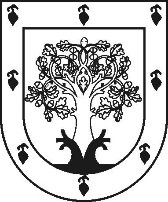 ЧУВАШСКАЯ РЕСПУБЛИКАÇĚРПӲМУНИЦИПАЛЛĂ ОКРУГĔНАДМИНИСТРАЦИЙĚЙЫШӐНУ2024ç. пуш уйӑхĕн 14–мӗшӗ 212 №Çěрпÿ хулиАДМИНИСТРАЦИЯ ЦИВИЛЬСКОГО МУНИЦИПАЛЬНОГО ОКРУГАПОСТАНОВЛЕНИЕ14 марта 2024 г. № 212город ЦивильскГлава Цивильскогомуниципального округаА.В.ИвановОтветственный исполнитель Комплексной программы-Администрация Цивильского муниципального округа Чувашской РеспубликиСоисполнители Комплексной программы-Структурные подразделения администрации Цивильского муниципального округа Чувашской Республики;Участники Комплексной программы-Администрация Цивильского муниципального округа Чувашской Республики;юридические лица и индивидуальные предприниматели (по согласованию)Подпрограммы Комплексной программы-нетЦели Комплексной программы-Обеспечение качества жизни населения путем:комплексной модернизации, поэтапного развития, благоустройства улично-дорожной сети и повышения безопасности дорожного движения в Цивильском муниципальном округе Чувашской Республики;- повышение качества жилищно-коммунальных услуг со снижением к 2026 году аварийности на объектах коммунальной инфраструктуры в теплоснабжения, водоснабжения и водоотведения и повышением уровня удовлетворенности граждан качеством таких услуг;- поддержки в решении жилищной проблемы многодетных семей, имеющих пять и более несовершеннолетних детей, проживающих на территории Цивильского муниципального округа, признанных в установленном порядке нуждающимися в улучшении жилищных условий;- обеспечения гарантий в решении жилищной проблемы детей-сирот и детей, оставшихся без попечения родителей, лиц из числа детей-сирот и детей, оставшихся без попечения родителей, проживающих в Цивильском муниципальном округе;- повышения уровня экологической безопасности и улучшения состояния окружающей природной среды;- обеспечения доступности качественного образования,- обеспечения долгосрочной сбалансированности и устойчивости бюджета Цивильского муниципального округа, оптимизация долговой нагрузки на бюджет Цивильского муниципального округа;- повышения эффективности бюджетных расходов, качества управления общественными финансамиЗадачи Комплексной программы-- приведение в нормативное состояние автомобильных дорог;- модернизация коммунальной инфраструктуры для сокращения будущих расходов на текущий ремонт и экономии энергоресурсов;- уменьшение основной очереди нуждающихся в улучшении жилищных условий;- улучшение экологической ситуации за счет утилизации, обезвреживания и безопасного размещения отходов;- ликвидация объектов накопленного экологического ущерба;- повышение доступности качественного начального общего, основного общего и среднего общего образования;- совершенствование бюджетного процесса, внедрение современных информационно-коммуникационных технологий в управление общественными финансами, повышение качества и социальной направленности бюджетного планированияЦелевые индикаторы и показатели Комплексной программы-к 2026 году будут достигнуты следующие целевые индикаторы и показатели:- прирост протяженности автомобильных дорог, соответствующих нормативным требованиям к транспортно-эксплуатационным показателям - 3%;- удовлетворенность граждан качеством жилищно-коммунальных услуг - 87%;- численность детей-сирот и детей, оставшихся без попечения родителей, лиц из числа детей-сирот и детей, оставшихся без попечения родителей, обеспеченных специализированными жилыми помещениями - 4 человека ежегодно;- увеличение доли использованных, обезвреженных отходов в общем объеме образовавшихся в процессе производства и потребления отходов - 67,8%;-снижение доли уличной водопроводной сети, нуждающейся в замене, в общем протяжении водопроводной сети до 27,0;-снижение доли уличной канализационной сети, нуждающейся в замене, в общем протяжении канализационной сети до 45,0%;- удельный вес численности обучающихся, занимающихся в одну смену, в общей численности обучающихся в общеобразовательных организациях - 100%;- отношение муниципального долга Цивильского муниципального округа Чувашской Республики к доходам бюджета Цивильского муниципальный округа (без учета безвозмездных поступлений) - 50%.Срок и этапы реализации Комплексной программы-Программа реализуется в 2020 - 2026 годах в один этап.Объемы финансирования Комплексной программы с разбивкой по годам реализации-Планируемый объем финансирования программы составляет 3082,411 млн. рублей,в том числе:в 2020 году - 155,1 млн. рублей;в 2021 году - 860,805 млн. рублей;в 2022 году - 744,73 млн. рублей;в 2023 году - 1038,94 млн. рублей;в 2024 году - 282,836 млн. рублей;в 2025 году - 0,0 тыс. рублей,в 2026 году-  0,0 млн.рублей,из них средства:федерального бюджета - 1559,04 млн. рублей,в том числе:в 2020 году - 66,70 млн. рублей;в 2021 году - 480,91 млн. рублей;в 2022 году - 494,28 млн. рублей;в 2023 году - 393,97 млн. рублей;в 2024 году - 123,18 млн. рублей;в 2025 году - 0,0 млн. рублей;в 2026 году-  0,0 млн.рублей,консолидированного бюджета ЧР - 1167,696 млн. рублей,в том числе:в 2020 году - 28,30 млн. рублей;в 2021 году - 197,08 млн. рублей;в 2022 году - 215,45 млн. рублей;в 2023 году - 623,27 млн. рублей;в 2024 году - 103,596 млн. рублей;в 2025 году - 0,0 млн. рублей,в 2026 году-  0,0 млн.рублей,местного бюджета -36,060 млн. рублей,в том числе:в 2024 году - 36,06 млн. рублей;средств внебюджетных источников - 319,615 млн. рублей,в том числе:в 2020 году - 60,1 млн. рублей;в 2021 году - 182,815 млн. рублей;в 2022 году - 35,0 млн. рублей;в 2023 году - 21,7 млн. рублей;в 2024 году - 20,0 млн. рублей;в 2025 году - 0,0 млн. рублейв 2026 году-  0,0 млн.рублей,Ожидаемые результаты реализации Комплексной программы-реализация программы позволит повысить качество жизни населения Цивильского муниципального округа путем:- снижения доли автомобильных дорог, не отвечающих нормативным требованиям, за счет реконструкции и ремонта автомобильных дорог;- снижения среднего уровня износа коммунальной инфраструктуры;- снижения количества многодетных семей, имеющих пять и более детей, состоящих на учете на улучшение жилищных условий в Цивильском муниципальном округе;- обеспечения специализированными жилыми помещениями детей-сирот и детей, оставшихся без попечения родителей, лиц из числа детей-сирот и детей, оставшихся без попечения родителей;- уменьшения негативного воздействия хозяйственной или иной деятельности на элементы природной среды;- доступности качественного начального общего, основного общего и среднего общего образования для всех детей независимо от места проживания и дохода родителей;- снижения долговой нагрузки на бюджет муниципальный округа при неуклонном исполнении долговых обязательств.Целевой индикатор и показатель (наименование)Единица измеренияЗначения целевых индикаторов и показателейЗначения целевых индикаторов и показателейЗначения целевых индикаторов и показателейЗначения целевых индикаторов и показателейЗначения целевых индикаторов и показателейЗначения целевых индикаторов и показателейЗначения целевых индикаторов и показателейЦелевой индикатор и показатель (наименование)Единица измерения2020 год2021 год2022 год2023 год2024 год2025 год2026 год12345678991.Прирост протяженности автомобильных дорог, соответствующих нормативным требованиям к транспортно-эксплуатационным показателям%0,50,50,50,50,50,50,52Доля уличной водопроводной сети, нуждающейся в замене, в общем протяжении водопроводной сети%57,253,242,53830,127,527,03Доля уличной канализационной сети, нуждающейся в замене, в общем протяжении канализационной сети%54,452,251,149,948,345,245,04Численность детей-сирот и детей, оставшихся без попечения родителей, лиц из числа детей-сирот и детей, оставшихся без попечения родителей, обеспеченных специализированными жилыми помещениямичел.74444445Увеличение доли использованных, обезвреженных отходов в общем объеме образовавшихся в процессе производства и потребления отходов%64,865,165,766,366,967,367,86Удельный вес численности обучающихся, занимающихся в одну смену, в общей численности обучающихся в общеобразовательных организациях%97,397,31001001001001007Отношение муниципального долга Цивильского муниципального округа Чувашской Республики к доходам бюджета Цивильского муниципального округа Чувашской Республики (без учета безвозмездных поступлений)%50,050,050,050,050,050,050,0СтатусНаименование комплексной программы (основного мероприятия, мероприятия)ЗадачаОтветственный исполнитель, соисполнители, участникиКод бюджетной классификацииКод бюджетной классификацииКод бюджетной классификацииКод бюджетной классификацииИсточники финансированияРасходы по годам, млн. рублейРасходы по годам, млн. рублейРасходы по годам, млн. рублейРасходы по годам, млн. рублейРасходы по годам, млн. рублейРасходы по годам, млн. рублейРасходы по годам, млн. рублейРасходы по годам, млн. рублейСтатусНаименование комплексной программы (основного мероприятия, мероприятия)ЗадачаОтветственный исполнитель, соисполнители, участникиГлавный распорядитель бюджетных средствРаздел, подразделЦелевая статья расходовГруппа (подгруппа) вида расходовИсточники финансирования202020212022202320242025202620261234567891011121314151616Комплексная программа"Программа комплексного развития системы коммунальной инфраструктурыЦивильского муниципального округа Чувашской Республики на 2020 - 2026 годы"Администрация Цивильского муниципальный округа Чувашской Республикиххххвсего155,10860,805744,731038,94282,836000Комплексная программа"Программа комплексного развития системы коммунальной инфраструктурыЦивильского муниципального округа Чувашской Республики на 2020 - 2026 годы"Администрация Цивильского муниципальный округа Чувашской Республикиххххфедеральный бюджет66,70480,91494,28393,97123,18000Комплексная программа"Программа комплексного развития системы коммунальной инфраструктурыЦивильского муниципального округа Чувашской Республики на 2020 - 2026 годы"Администрация Цивильского муниципальный округа Чувашской Республикиххххконс. бюджет ЧР28,30197,08215,45623,27103,596000Комплексная программа"Программа комплексного развития системы коммунальной инфраструктурыЦивильского муниципального округа Чувашской Республики на 2020 - 2026 годы"Администрация Цивильского муниципальный округа Чувашской Республикиххххместный бюджет36,06"Программа комплексного развития системы коммунальной инфраструктурыЦивильского муниципального округа Чувашской Республики на 2020 - 2026 годы"внебюджетные источники60,10182,81535,021,720,00001. Инфраструктурные проекты1. Инфраструктурные проекты1. Инфраструктурные проекты1. Инфраструктурные проекты1. Инфраструктурные проекты1. Инфраструктурные проекты1. Инфраструктурные проекты1. Инфраструктурные проекты1. Инфраструктурные проекты1. Инфраструктурные проекты1. Инфраструктурные проекты1. Инфраструктурные проекты1. Инфраструктурные проекты1. Инфраструктурные проекты1. Инфраструктурные проекты1. Инфраструктурные проекты1. Инфраструктурные проекты1.1. Благоустройство1.1. Благоустройство1.1. Благоустройство1.1. Благоустройство1.1. Благоустройство1.1. Благоустройство1.1. Благоустройство1.1. Благоустройство1.1. Благоустройство1.1. Благоустройство1.1. Благоустройство1.1. Благоустройство1.1. Благоустройство1.1. Благоустройство1.1. Благоустройство1.1. Благоустройство1.1. БлагоустройствоОсновное мероприятие 1.1.1Благоустройство малой реки (р. Булаг) в г. Цивильскххххвсего0,514,5Основное мероприятие 1.1.1Благоустройство малой реки (р. Булаг) в г. Цивильскххххфедеральный бюджетОсновное мероприятие 1.1.1Благоустройство малой реки (р. Булаг) в г. Цивильскххххконс. бюджет ЧР0,514,5Основное мероприятие 1.1.1Благоустройство малой реки (р. Булаг) в г. Цивильскххххвнебюджетные источникиИтого по благоустройствуххххвсего0,5014,50Итого по благоустройствуххххфедеральный бюджетИтого по благоустройствуххххконс. бюджет ЧР0,5014,50Итого по благоустройствуххххвнебюджетные источники1.2. Дорожное хозяйство1.2. Дорожное хозяйство1.2. Дорожное хозяйство1.2. Дорожное хозяйство1.2. Дорожное хозяйство1.2. Дорожное хозяйство1.2. Дорожное хозяйство1.2. Дорожное хозяйство1.2. Дорожное хозяйство1.2. Дорожное хозяйство1.2. Дорожное хозяйство1.2. Дорожное хозяйство1.2. Дорожное хозяйство1.2. Дорожное хозяйство1.2. Дорожное хозяйство1.2. Дорожное хозяйство1.2. Дорожное хозяйствоОсновное мероприятие 1.2.1Строительство наружного освещения автомобильной дороги "Волга" - Марпосад на участке км 3+077 - км 3+850 (выборочно) с устройством пешеходного перехода на км 0+171 - км 0+176, км 3+232 - км 3+236, км 3+627 - км 3+631, км 8+503 - км 8+507, км 8+842 - км 8+847, км 10+655 + км 10+660ххххвсего2,3Основное мероприятие 1.2.1Строительство наружного освещения автомобильной дороги "Волга" - Марпосад на участке км 3+077 - км 3+850 (выборочно) с устройством пешеходного перехода на км 0+171 - км 0+176, км 3+232 - км 3+236, км 3+627 - км 3+631, км 8+503 - км 8+507, км 8+842 - км 8+847, км 10+655 + км 10+660ххххфедеральный бюджетОсновное мероприятие 1.2.1Строительство наружного освещения автомобильной дороги "Волга" - Марпосад на участке км 3+077 - км 3+850 (выборочно) с устройством пешеходного перехода на км 0+171 - км 0+176, км 3+232 - км 3+236, км 3+627 - км 3+631, км 8+503 - км 8+507, км 8+842 - км 8+847, км 10+655 + км 10+660ххххконс. бюджет ЧР2,3Основное мероприятие 1.2.1Строительство наружного освещения автомобильной дороги "Волга" - Марпосад на участке км 3+077 - км 3+850 (выборочно) с устройством пешеходного перехода на км 0+171 - км 0+176, км 3+232 - км 3+236, км 3+627 - км 3+631, км 8+503 - км 8+507, км 8+842 - км 8+847, км 10+655 + км 10+660ххххвнебюджетные источникиОсновное мероприятие 1.2.2Перенос пешеходного перехода на автомобильной дороге общего пользования федерального значения М-7 "Волга" на пересечении дороги ул. Николаева г. Цивильск с организацией регулируемого перекрестка и пешеходного переходаххххвсего15,0Основное мероприятие 1.2.2Перенос пешеходного перехода на автомобильной дороге общего пользования федерального значения М-7 "Волга" на пересечении дороги ул. Николаева г. Цивильск с организацией регулируемого перекрестка и пешеходного переходаххххфедеральный бюджет15,0Основное мероприятие 1.2.2Перенос пешеходного перехода на автомобильной дороге общего пользования федерального значения М-7 "Волга" на пересечении дороги ул. Николаева г. Цивильск с организацией регулируемого перекрестка и пешеходного переходаххххконс. бюджет ЧРОсновное мероприятие 1.2.2Перенос пешеходного перехода на автомобильной дороге общего пользования федерального значения М-7 "Волга" на пересечении дороги ул. Николаева г. Цивильск с организацией регулируемого перекрестка и пешеходного переходаххххвнебюджетные источникиОсновное мероприятие 1.2.3Строительство примыкания к автомобильной дороге общего пользования федерального значения М-7 "Волга" на км 679+950 (справа) для организации транспортного доступа к территории микрорайона"Южный - 2" г. Цивильскххххвсего35,0Основное мероприятие 1.2.3Строительство примыкания к автомобильной дороге общего пользования федерального значения М-7 "Волга" на км 679+950 (справа) для организации транспортного доступа к территории микрорайона"Южный - 2" г. Цивильскххххфедеральный бюджетОсновное мероприятие 1.2.3Строительство примыкания к автомобильной дороге общего пользования федерального значения М-7 "Волга" на км 679+950 (справа) для организации транспортного доступа к территории микрорайона"Южный - 2" г. Цивильскххххконс. бюджет ЧР35,0Основное мероприятие 1.2.3Строительство примыкания к автомобильной дороге общего пользования федерального значения М-7 "Волга" на км 679+950 (справа) для организации транспортного доступа к территории микрорайона"Южный - 2" г. Цивильскххххвнебюджетные источникиОсновное мероприятие 1.2.4Строительство автомобильных дорог по территории населенных пунктов д. Липсеры, д. Михайловка, д. Первые Вурманкасы, д. Тебикасы, Тиньговатовоххххвсего30,023,4Основное мероприятие 1.2.4Строительство автомобильных дорог по территории населенных пунктов д. Липсеры, д. Михайловка, д. Первые Вурманкасы, д. Тебикасы, Тиньговатовоххххфедеральный бюджетОсновное мероприятие 1.2.4Строительство автомобильных дорог по территории населенных пунктов д. Липсеры, д. Михайловка, д. Первые Вурманкасы, д. Тебикасы, Тиньговатовоххххконс. бюджет ЧР30,023,4Основное мероприятие 1.2.4Строительство автомобильных дорог по территории населенных пунктов д. Липсеры, д. Михайловка, д. Первые Вурманкасы, д. Тебикасы, Тиньговатовоххххвнебюджетные источникиОсновное мероприятие 1.2.5Строительство автомобильной дороги по ул. Шоссейная в д. Ситчаракиххххвсего13,1Основное мероприятие 1.2.5Строительство автомобильной дороги по ул. Шоссейная в д. Ситчаракиххххфедеральный бюджетОсновное мероприятие 1.2.5Строительство автомобильной дороги по ул. Шоссейная в д. Ситчаракиххххконс. бюджет ЧР13,1Основное мероприятие 1.2.5Строительство автомобильной дороги по ул. Шоссейная в д. Ситчаракиххххвнебюджетные источникиОсновное мероприятие 1.2.6Строительство примыкания к автомобильной дороге общего пользования федерального значения М-7 "Волга" на 678+250 (слева) для организации транспортного доступа г. Цивильскххххвсего5,05,0Основное мероприятие 1.2.6Строительство примыкания к автомобильной дороге общего пользования федерального значения М-7 "Волга" на 678+250 (слева) для организации транспортного доступа г. Цивильскххххфедеральный бюджетОсновное мероприятие 1.2.6Строительство примыкания к автомобильной дороге общего пользования федерального значения М-7 "Волга" на 678+250 (слева) для организации транспортного доступа г. Цивильскххххконс. бюджет ЧР5,05,0Основное мероприятие 1.2.6Строительство примыкания к автомобильной дороге общего пользования федерального значения М-7 "Волга" на 678+250 (слева) для организации транспортного доступа г. Цивильскххххвнебюджетные источникиИтого по Дорожному хозяйству:ххххвсего13,1070,0045,70Итого по Дорожному хозяйству:ххххфедеральный бюджет15,00Итого по Дорожному хозяйству:ххххконс. бюджет ЧР13,1070,0030,70Итого по Дорожному хозяйству:ххххвнебюджетные источники1.3. ЖКХ1.3. ЖКХ1.3. ЖКХ1.3. ЖКХ1.3. ЖКХ1.3. ЖКХ1.3. ЖКХ1.3. ЖКХ1.3. ЖКХ1.3. ЖКХ1.3. ЖКХ1.3. ЖКХ1.3. ЖКХ1.3. ЖКХ1.3. ЖКХ1.3. ЖКХ1.3. ЖКХОсновное мероприятие 1.3.1Газоснабжение жилых домов в микрорайоне индивидуальной жилой застройки территории ОПХ "Хмелеводческое" на 164 участкаххххвсего8,8Основное мероприятие 1.3.1Газоснабжение жилых домов в микрорайоне индивидуальной жилой застройки территории ОПХ "Хмелеводческое" на 164 участкаххххфедеральный бюджетОсновное мероприятие 1.3.1Газоснабжение жилых домов в микрорайоне индивидуальной жилой застройки территории ОПХ "Хмелеводческое" на 164 участкаххххконс. бюджет ЧР8,8Основное мероприятие 1.3.1Газоснабжение жилых домов в микрорайоне индивидуальной жилой застройки территории ОПХ "Хмелеводческое" на 164 участкаххххвнебюджетные источникиОсновное мероприятие 1.3.2Газоснабжение жилых домов в микрорайоне индивидуальной жилой застройки территории ОПХ "Хмелеводческое" на 66 участковххххвсего2,7Основное мероприятие 1.3.2Газоснабжение жилых домов в микрорайоне индивидуальной жилой застройки территории ОПХ "Хмелеводческое" на 66 участковххххфедеральный бюджетОсновное мероприятие 1.3.2Газоснабжение жилых домов в микрорайоне индивидуальной жилой застройки территории ОПХ "Хмелеводческое" на 66 участковххххконс. бюджет ЧР2,7Основное мероприятие 1.3.2Газоснабжение жилых домов в микрорайоне индивидуальной жилой застройки территории ОПХ "Хмелеводческое" на 66 участковххххвнебюджетные источникиОсновное мероприятие 1.3.3Строительство локальной станции водоподготовки на одиночной скважине с модернизацией водопроводных сетейххххвсего43,4Основное мероприятие 1.3.3Строительство локальной станции водоподготовки на одиночной скважине с модернизацией водопроводных сетейххххфедеральный бюджет43Основное мероприятие 1.3.3Строительство локальной станции водоподготовки на одиночной скважине с модернизацией водопроводных сетейххххконс. бюджет ЧР0,4Основное мероприятие 1.3.3Строительство локальной станции водоподготовки на одиночной скважине с модернизацией водопроводных сетейххххвнебюджетные источникиОсновное мероприятие 1.3.4Строительство очистных сооружений производительностью 120 куб. м в сутки в д. Вторые Вурманкасыххххвсего21,64Основное мероприятие 1.3.4Строительство очистных сооружений производительностью 120 куб. м в сутки в д. Вторые Вурманкасыххххфедеральный бюджетОсновное мероприятие 1.3.4Строительство очистных сооружений производительностью 120 куб. м в сутки в д. Вторые Вурманкасыххххконс. бюджет ЧР21,64Основное мероприятие 1.3.4Строительство очистных сооружений производительностью 120 куб. м в сутки в д. Вторые Вурманкасыххххвнебюджетные источникиОсновное мероприятие 1.3.5Разработка проекта и строительство системы ливневой канализации г. Цивильскххххвсего10Основное мероприятие 1.3.5Разработка проекта и строительство системы ливневой канализации г. Цивильскххххфедеральный бюджетОсновное мероприятие 1.3.5Разработка проекта и строительство системы ливневой канализации г. Цивильскххххконс. бюджет ЧР10Основное мероприятие 1.3.5Разработка проекта и строительство системы ливневой канализации г. Цивильскххххвнебюджетные источникиОсновное мероприятие 1.3.6Газификация административного здания (Цивильский историко-краеведческий музей)ххххвсего0,53Основное мероприятие 1.3.6Газификация административного здания (Цивильский историко-краеведческий музей)ххххфедеральный бюджетОсновное мероприятие 1.3.6Газификация административного здания (Цивильский историко-краеведческий музей)ххххконс. бюджет ЧР0,53Основное мероприятие 1.3.6Газификация административного здания (Цивильский историко-краеведческий музей)ххххвнебюджетные источникиОсновное мероприятие 1.3.7Газификация ДОЛ "Звездный"ххххвсего3,5Основное мероприятие 1.3.7Газификация ДОЛ "Звездный"ххххфедеральный бюджетОсновное мероприятие 1.3.7Газификация ДОЛ "Звездный"ххххконс. бюджет ЧР3,5Основное мероприятие 1.3.7Газификация ДОЛ "Звездный"ххххвнебюджетные источникиОсновное мероприятие 1.3.8Разработка проектно сметной документации и строительство 2 этапа биологических очистных сооружений г. Цивильскххххвсего100Основное мероприятие 1.3.8Разработка проектно сметной документации и строительство 2 этапа биологических очистных сооружений г. Цивильскххххфедеральный бюджетОсновное мероприятие 1.3.8Разработка проектно сметной документации и строительство 2 этапа биологических очистных сооружений г. Цивильскххххконс. бюджет ЧР100Основное мероприятие 1.3.8Разработка проектно сметной документации и строительство 2 этапа биологических очистных сооружений г. Цивильскххххвнебюджетные источникиОсновное мероприятие 1.3.9Строительство очистных сооружений в д. Тувсиххххвсего17,77Основное мероприятие 1.3.9Строительство очистных сооружений в д. Тувсиххххфедеральный бюджетОсновное мероприятие 1.3.9Строительство очистных сооружений в д. Тувсиххххконс. бюджет ЧР17,77Основное мероприятие 1.3.9Строительство очистных сооружений в д. Тувсиххххвнебюджетные источникиОсновное мероприятие 1.3.10Реконструкция сетей теплоснабжения в селе Богатыревоххххвсего5,2Основное мероприятие 1.3.10Реконструкция сетей теплоснабжения в селе Богатыревоххххфедеральный бюджетОсновное мероприятие 1.3.10Реконструкция сетей теплоснабжения в селе Богатыревоххххконс. бюджет ЧР5,2Основное мероприятие 1.3.10Реконструкция сетей теплоснабжения в селе Богатыревоххххвнебюджетные источникиОсновное мероприятие 1.3.11Реконструкция сетей теплоснабжения в дер. Вторые Вурманкасыххххвсего7,8Основное мероприятие 1.3.11Реконструкция сетей теплоснабжения в дер. Вторые Вурманкасыххххфедеральный бюджетОсновное мероприятие 1.3.11Реконструкция сетей теплоснабжения в дер. Вторые Вурманкасыххххконс. бюджет ЧР7,8Основное мероприятие 1.3.11Реконструкция сетей теплоснабжения в дер. Вторые Вурманкасыххххвнебюджетные источникиОсновное мероприятие 1.3.12Модернизация котельной с. Богатыревоххххвсего2,5Основное мероприятие 1.3.12Модернизация котельной с. Богатыревоххххфедеральный бюджетОсновное мероприятие 1.3.12Модернизация котельной с. Богатыревоххххконс. бюджет ЧР2,5Основное мероприятие 1.3.12Модернизация котельной с. Богатыревоххххвнебюджетные источникиОсновное мероприятие 1.3.13Ремонт и реконструкция сетей водоотведения г. Цивильскххххвсего20Основное мероприятие 1.3.13Ремонт и реконструкция сетей водоотведения г. Цивильскххххфедеральный бюджет20Основное мероприятие 1.3.13Ремонт и реконструкция сетей водоотведения г. Цивильскххххконс. бюджет ЧРОсновное мероприятие 1.3.13Ремонт и реконструкция сетей водоотведения г. Цивильскххххвнебюджетные источникиОсновное мероприятие 1.3.14Строительство, реконструкция  и модернизация систем водоснабжения г. Цивильск Цивильского муниципального округа Чувашской Республикиххххвсего171,716Основное мероприятие 1.3.14Строительство, реконструкция  и модернизация систем водоснабжения г. Цивильск Цивильского муниципального округа Чувашской Республикиххххфедеральный бюджет103,030Основное мероприятие 1.3.14Строительство, реконструкция  и модернизация систем водоснабжения г. Цивильск Цивильского муниципального округа Чувашской Республикиххххконс. бюджет ЧР32,626Основное мероприятие 1.3.14Строительство, реконструкция  и модернизация систем водоснабжения г. Цивильск Цивильского муниципального округа Чувашской Республикиххххместный бюджет36,060Основное мероприятие 1.3.14Строительство, реконструкция  и модернизация систем водоснабжения г. Цивильск Цивильского муниципального округа Чувашской Республикиххххвнебюджетные источникимероприятие 1.3.14.1.Реконструкция  систем водоснабжения города Цивильск Цивильского муниципального округа Чувашской Республики (участок водовода от Рындинского водозабора до г. Цивильск)ххххвсего163,272мероприятие 1.3.14.1.Реконструкция  систем водоснабжения города Цивильск Цивильского муниципального округа Чувашской Республики (участок водовода от Рындинского водозабора до г. Цивильск)ххххфедеральный бюджет97,963мероприятие 1.3.14.1.Реконструкция  систем водоснабжения города Цивильск Цивильского муниципального округа Чувашской Республики (участок водовода от Рындинского водозабора до г. Цивильск)ххххконс. бюджет ЧР31,022мероприятие 1.3.14.1.Реконструкция  систем водоснабжения города Цивильск Цивильского муниципального округа Чувашской Республики (участок водовода от Рындинского водозабора до г. Цивильск)ххххместный бюджет34,287мероприятие 1.3.14.1.Реконструкция  систем водоснабжения города Цивильск Цивильского муниципального округа Чувашской Республики (участок водовода от Рындинского водозабора до г. Цивильск)ххххвнебюджетные источникимероприятие 1.3.14.2.Реконструкция  систем водоснабжения города Цивильск Цивильского муниципального округа Чувашской Республики. Строительство водозаборных сооруженийххххвсего8,444мероприятие 1.3.14.2.Реконструкция  систем водоснабжения города Цивильск Цивильского муниципального округа Чувашской Республики. Строительство водозаборных сооруженийххххфедеральный бюджет5,067мероприятие 1.3.14.2.Реконструкция  систем водоснабжения города Цивильск Цивильского муниципального округа Чувашской Республики. Строительство водозаборных сооруженийххххконс. бюджет ЧР1,604мероприятие 1.3.14.2.Реконструкция  систем водоснабжения города Цивильск Цивильского муниципального округа Чувашской Республики. Строительство водозаборных сооруженийххххместный бюджет1,773мероприятие 1.3.14.2.Реконструкция  систем водоснабжения города Цивильск Цивильского муниципального округа Чувашской Республики. Строительство водозаборных сооруженийххххвнебюджетные источникиОсновное мероприятие 1.3.15Регистрация бесхозяйных объектов жилищно-коммунального хозяйства и гидротехнических сооруженийххххвсего2223Основное мероприятие 1.3.15Регистрация бесхозяйных объектов жилищно-коммунального хозяйства и гидротехнических сооруженийххххфедеральный бюджетОсновное мероприятие 1.3.15Регистрация бесхозяйных объектов жилищно-коммунального хозяйства и гидротехнических сооруженийххххконс. бюджет ЧР2223Основное мероприятие 1.3.15Регистрация бесхозяйных объектов жилищно-коммунального хозяйства и гидротехнических сооруженийххххвнебюджетные источникиИтого по ЖКХ:ххххвсего11,80165,3455,9019,77174,716Итого по ЖКХ:ххххфедеральный бюджет20,0043,00103,030Итого по ЖКХ:ххххконс. бюджет ЧР11,80145,3412,9019,7735,626Итого по ЖКХ:ххххместный бюджет36,06ххххвнебюджетные источники1.4. Здравоохранение1.4. Здравоохранение1.4. Здравоохранение1.4. Здравоохранение1.4. Здравоохранение1.4. Здравоохранение1.4. Здравоохранение1.4. Здравоохранение1.4. Здравоохранение1.4. Здравоохранение1.4. Здравоохранение1.4. Здравоохранение1.4. Здравоохранение1.4. Здравоохранение1.4. Здравоохранение1.4. Здравоохранение1.4. ЗдравоохранениеОсновное мероприятие 1.4.1Разработка проекта и строительство врачебной амбулатории в с. Чурачикиххххвсего19,97Основное мероприятие 1.4.1Разработка проекта и строительство врачебной амбулатории в с. Чурачикиххххфедеральный бюджет18,97Основное мероприятие 1.4.1Разработка проекта и строительство врачебной амбулатории в с. Чурачикиххххконс. бюджет ЧР1Основное мероприятие 1.4.1Разработка проекта и строительство врачебной амбулатории в с. Чурачикиххххвнебюджетные источникиОсновное мероприятие 1.4.2Строительство ФАПов (Ст. Тугаево, Елюккасы, Елаши, Липсеры)ххххвсего4,855,035,42Основное мероприятие 1.4.2Строительство ФАПов (Ст. Тугаево, Елюккасы, Елаши, Липсеры)ххххфедеральный бюджет4,614,785,15Основное мероприятие 1.4.2Строительство ФАПов (Ст. Тугаево, Елюккасы, Елаши, Липсеры)ххххконс. бюджет ЧР0,240,250,27Основное мероприятие 1.4.2Строительство ФАПов (Ст. Тугаево, Елюккасы, Елаши, Липсеры)ххххвнебюджетные источникиОсновное мероприятие 1.4.3Строительство центра трассовой медицины и оперативной медицинской помощи в г. Цивильск (с вертолетной площадкой)ххххвсего50Основное мероприятие 1.4.3Строительство центра трассовой медицины и оперативной медицинской помощи в г. Цивильск (с вертолетной площадкой)ххххфедеральный бюджет50Основное мероприятие 1.4.3Строительство центра трассовой медицины и оперативной медицинской помощи в г. Цивильск (с вертолетной площадкой)ххххконс. бюджет ЧРОсновное мероприятие 1.4.3Строительство центра трассовой медицины и оперативной медицинской помощи в г. Цивильск (с вертолетной площадкой)ххххвнебюджетные источникиИтого по Здравоохранению:ххххвсего4,855,0369,975,42Итого по Здравоохранению:ххххфедеральный бюджет4,614,7868,975,15Итого по Здравоохранению:ххххконс. бюджет ЧР0,240,251,000,27Итого по Здравоохранению:ххххвнебюджетные источники1.5. Культура1.5. Культура1.5. Культура1.5. Культура1.5. Культура1.5. Культура1.5. Культура1.5. Культура1.5. Культура1.5. Культура1.5. Культура1.5. Культура1.5. Культура1.5. Культура1.5. Культура1.5. Культура1.5. КультураОсновное мероприятие 1.5.1Строительство Центра культурного развития в г. Цивильскххххвсего2248Основное мероприятие 1.5.1Строительство Центра культурного развития в г. Цивильскххххфедеральный бюджет100Основное мероприятие 1.5.1Строительство Центра культурного развития в г. Цивильскххххконс. бюджет ЧР2148Основное мероприятие 1.5.1Строительство Центра культурного развития в г. Цивильскххххвнебюджетные источникиОсновное мероприятие 1.5.2Благоустройство памятников ВОВххххвсего2,87,72,82,8Основное мероприятие 1.5.2Благоустройство памятников ВОВххххфедеральный бюджетОсновное мероприятие 1.5.2Благоустройство памятников ВОВххххконс. бюджет ЧР2,87,72,82,8Основное мероприятие 1.5.2Благоустройство памятников ВОВххххвнебюджетные источникиОсновное мероприятие 1.5.3Строительство здания сельского дома культуры в с Первомайскоеххххвсего16,5Основное мероприятие 1.5.3Строительство здания сельского дома культуры в с Первомайскоеххххфедеральный бюджетОсновное мероприятие 1.5.3Строительство здания сельского дома культуры в с Первомайскоеххххконс. бюджет ЧР16,5Основное мероприятие 1.5.3Строительство здания сельского дома культуры в с Первомайскоеххххвнебюджетные источникиОсновное мероприятие 1.5.4Строительство здания сельского дома культуры в д. Тувсиххххвсего17,2Основное мероприятие 1.5.4Строительство здания сельского дома культуры в д. Тувсиххххфедеральный бюджетОсновное мероприятие 1.5.4Строительство здания сельского дома культуры в д. Тувсиххххконс. бюджет ЧР17,2Основное мероприятие 1.5.4Строительство здания сельского дома культуры в д. Тувсиххххвнебюджетные источникиОсновное мероприятие 1.5.5Строительство здания Большетиушского сельского дома культурыххххвсего18Основное мероприятие 1.5.5Строительство здания Большетиушского сельского дома культурыххххфедеральный бюджетОсновное мероприятие 1.5.5Строительство здания Большетиушского сельского дома культурыххххконс. бюджет ЧР18Основное мероприятие 1.5.5Строительство здания Большетиушского сельского дома культурыххххвнебюджетные источникиОсновное мероприятие 1.5.6Строительство здания Третьевурманкасинского сельского дома культурыххххвсего18,5Основное мероприятие 1.5.6Строительство здания Третьевурманкасинского сельского дома культурыххххфедеральный бюджетОсновное мероприятие 1.5.6Строительство здания Третьевурманкасинского сельского дома культурыххххконс. бюджет ЧР18,5Основное мероприятие 1.5.6Строительство здания Третьевурманкасинского сельского дома культурыххххвнебюджетные источникиОсновное мероприятие 1.5.7Строительство здания Нижнекибексинского сельского дома культурыххххвсего18,5Основное мероприятие 1.5.7Строительство здания Нижнекибексинского сельского дома культурыххххфедеральный бюджетОсновное мероприятие 1.5.7Строительство здания Нижнекибексинского сельского дома культурыххххконс. бюджет ЧР18,5Основное мероприятие 1.5.7Строительство здания Нижнекибексинского сельского дома культурыххххвнебюджетные источникиИтого по Культуре:ххххвсего2,8026,20265,2018,0037,002,802,80Итого по Культуре:ххххфедеральный бюджет100,00Итого по Культуре:ххххконс. бюджет ЧР2,8026,20165,2018,0037,002,802,80Итого по Культуре:ххххвнебюджетные источники1.6. Образование1.6. Образование1.6. Образование1.6. Образование1.6. Образование1.6. Образование1.6. Образование1.6. Образование1.6. Образование1.6. Образование1.6. Образование1.6. Образование1.6. Образование1.6. Образование1.6. Образование1.6. Образование1.6. ОбразованиеОсновное мероприятие 1.6.1Разработка проекта и строительство пристроя на 500 мест к СОШ N 2 г. Цивильскххххвсего3,5325,5Основное мероприятие 1.6.1Разработка проекта и строительство пристроя на 500 мест к СОШ N 2 г. Цивильскххххфедеральный бюджет325,5Основное мероприятие 1.6.1Разработка проекта и строительство пристроя на 500 мест к СОШ N 2 г. Цивильскххххконс. бюджет ЧР3,5Основное мероприятие 1.6.1Разработка проекта и строительство пристроя на 500 мест к СОШ N 2 г. Цивильскххххвнебюджетные источникиОсновное мероприятие 1.6.2Разработка проекта и строительство школы на 375 мест в селе Чурачикиххххвсего2,5306,5Основное мероприятие 1.6.2Разработка проекта и строительство школы на 375 мест в селе Чурачикиххххфедеральный бюджет306,5Основное мероприятие 1.6.2Разработка проекта и строительство школы на 375 мест в селе Чурачикиххххконс. бюджет ЧР2,5Основное мероприятие 1.6.2Разработка проекта и строительство школы на 375 мест в селе Чурачикиххххвнебюджетные источникиОсновное мероприятие 1.6.3Строительство объекта "Дошкольное образовательное учреждение на 240 мест в ул. Арцыбашева, г. Цивильск Цивильского муниципальный округа"ххххвсего67150,6Основное мероприятие 1.6.3Строительство объекта "Дошкольное образовательное учреждение на 240 мест в ул. Арцыбашева, г. Цивильск Цивильского муниципальный округа"ххххфедеральный бюджет66,7149,8Основное мероприятие 1.6.3Строительство объекта "Дошкольное образовательное учреждение на 240 мест в ул. Арцыбашева, г. Цивильск Цивильского муниципальный округа"ххххконс. бюджет ЧР0,30,8Основное мероприятие 1.6.3Строительство объекта "Дошкольное образовательное учреждение на 240 мест в ул. Арцыбашева, г. Цивильск Цивильского муниципальный округа"ххххвнебюджетные источникиОсновное мероприятие 1.6.4Разработка проекта и строительство объекта "Школа на 500 мест с двумя дошкольными группами по 40 мест в г. Цивильск Цивильского муниципальный округа"ххххвсего5,5325Основное мероприятие 1.6.4Разработка проекта и строительство объекта "Школа на 500 мест с двумя дошкольными группами по 40 мест в г. Цивильск Цивильского муниципальный округа"ххххфедеральный бюджет325Основное мероприятие 1.6.4Разработка проекта и строительство объекта "Школа на 500 мест с двумя дошкольными группами по 40 мест в г. Цивильск Цивильского муниципальный округа"ххххконс. бюджет ЧР5,5Основное мероприятие 1.6.4Разработка проекта и строительство объекта "Школа на 500 мест с двумя дошкольными группами по 40 мест в г. Цивильск Цивильского муниципальный округа"ххххвнебюджетные источникиИтого по Образованию:ххххххвсего78,50457,10325,50325,00Итого по Образованию:ххххххфедеральный бюджет66,70456,30325,50325,00Итого по Образованию:ххххххконс. бюджет ЧР11,800,80Итого по Образованию:ххххххвнебюджетные источники1.7. Пожарная безопасность1.7. Пожарная безопасность1.7. Пожарная безопасность1.7. Пожарная безопасность1.7. Пожарная безопасность1.7. Пожарная безопасность1.7. Пожарная безопасность1.7. Пожарная безопасность1.7. Пожарная безопасность1.7. Пожарная безопасность1.7. Пожарная безопасность1.7. Пожарная безопасность1.7. Пожарная безопасность1.7. Пожарная безопасность1.7. Пожарная безопасность1.7. Пожарная безопасность1.7. Пожарная безопасностьОсновное мероприятие 1.7.1Решение проблемных вопросов противопожарной безопасности в населенных пунктах муниципальный округаххххвсего1,9Основное мероприятие 1.7.1Решение проблемных вопросов противопожарной безопасности в населенных пунктах муниципальный округаххххфедеральный бюджетОсновное мероприятие 1.7.1Решение проблемных вопросов противопожарной безопасности в населенных пунктах муниципальный округаххххконс. бюджет ЧР1,9Основное мероприятие 1.7.1Решение проблемных вопросов противопожарной безопасности в населенных пунктах муниципальный округаххххвнебюджетные источникиОсновное мероприятие 1.7.2Очистка пруда в д. Байдуши по ул. Гагаринаххххвсего3Основное мероприятие 1.7.2Очистка пруда в д. Байдуши по ул. Гагаринаххххфедеральный бюджетОсновное мероприятие 1.7.2Очистка пруда в д. Байдуши по ул. Гагаринаххххконс. бюджет ЧР3Основное мероприятие 1.7.2Очистка пруда в д. Байдуши по ул. Гагаринаххххвнебюджетные источникиОсновное мероприятие 1.7.3Очистка пруда в д. Верхние Анатриялыххххвсего1Основное мероприятие 1.7.3Очистка пруда в д. Верхние Анатриялыххххфедеральный бюджетОсновное мероприятие 1.7.3Очистка пруда в д. Верхние Анатриялыххххконс. бюджет ЧР1Основное мероприятие 1.7.3Очистка пруда в д. Верхние Анатриялыххххвнебюджетные источникиОсновное мероприятие 1.7.4Очистка пруда (пожарного водоема)ххххвсего1,8Основное мероприятие 1.7.4Очистка пруда (пожарного водоема)ххххфедеральный бюджетОсновное мероприятие 1.7.4Очистка пруда (пожарного водоема)ххххконс. бюджет ЧР1,8Основное мероприятие 1.7.4Очистка пруда (пожарного водоема)ххххвнебюджетные источникиИтого по Пожарной безопасности:ххххххвсего1,905,80Итого по Пожарной безопасности:ххххххфедеральный бюджетИтого по Пожарной безопасности:ххххххконс. бюджет ЧР1,905,80Итого по Пожарной безопасности:ххххххвнебюджетные источники1.8. Туризм1.8. Туризм1.8. Туризм1.8. Туризм1.8. Туризм1.8. Туризм1.8. Туризм1.8. Туризм1.8. Туризм1.8. Туризм1.8. Туризм1.8. Туризм1.8. Туризм1.8. Туризм1.8. Туризм1.8. Туризм1.8. ТуризмОсновное мероприятие 1.8.1Комплексное развитие исторического и этнокультурного центра в городе Цивильск с застройкой микрорайоне "Северный", постоянно действующая этническая Ярмаркаххххвсего2Основное мероприятие 1.8.1Комплексное развитие исторического и этнокультурного центра в городе Цивильск с застройкой микрорайоне "Северный", постоянно действующая этническая Ярмаркаххххфедеральный бюджетОсновное мероприятие 1.8.1Комплексное развитие исторического и этнокультурного центра в городе Цивильск с застройкой микрорайоне "Северный", постоянно действующая этническая Ярмаркаххххконс. бюджет ЧР2Основное мероприятие 1.8.1Комплексное развитие исторического и этнокультурного центра в городе Цивильск с застройкой микрорайоне "Северный", постоянно действующая этническая Ярмаркаххххвнебюджетные источникиИтого по Туризму:ххххвсего2,00Итого по Туризму:ххххфедеральный бюджетИтого по Туризму:ххххконс. бюджет ЧР2,00Итого по Туризму:ххххвнебюджетные источники1.9. Физическая культура и спорт1.9. Физическая культура и спорт1.9. Физическая культура и спорт1.9. Физическая культура и спорт1.9. Физическая культура и спорт1.9. Физическая культура и спорт1.9. Физическая культура и спорт1.9. Физическая культура и спорт1.9. Физическая культура и спорт1.9. Физическая культура и спорт1.9. Физическая культура и спорт1.9. Физическая культура и спорт1.9. Физическая культура и спорт1.9. Физическая культура и спорт1.9. Физическая культура и спорт1.9. Физическая культура и спорт1.9. Физическая культура и спортОсновное мероприятие 1.9.1Разработка проекта и строительство спортивного комплекса с ледовой ареной в г. Цивильскххххвсего10500Основное мероприятие 1.9.1Разработка проекта и строительство спортивного комплекса с ледовой ареной в г. Цивильскххххфедеральный бюджетОсновное мероприятие 1.9.1Разработка проекта и строительство спортивного комплекса с ледовой ареной в г. Цивильскххххконс. бюджет ЧР10500Основное мероприятие 1.9.1Разработка проекта и строительство спортивного комплекса с ледовой ареной в г. Цивильскххххвнебюджетные источникиИтого по Физической культуре и спорту:ххххххвсего10,00500,00Итого по Физической культуре и спорту:ххххххфедеральный бюджетИтого по Физической культуре и спорту:ххххххконс. бюджет ЧР10,00500,00Итого по Физической культуре и спорту:ххххххвнебюджетные источники1.10. Экология1.10. Экология1.10. Экология1.10. Экология1.10. Экология1.10. Экология1.10. Экология1.10. Экология1.10. Экология1.10. Экология1.10. Экология1.10. Экология1.10. Экология1.10. Экология1.10. Экология1.10. Экология1.10. ЭкологияОсновное мероприятие 1.10.1Рекультивация Цивильской муниципальной окружной санкционированной свалкиххххвсего228Основное мероприятие 1.10.1Рекультивация Цивильской муниципальной окружной санкционированной свалкиххххфедеральный бюджет21Основное мероприятие 1.10.1Рекультивация Цивильской муниципальной окружной санкционированной свалкиххххконс. бюджет ЧР27Основное мероприятие 1.10.1Рекультивация Цивильской муниципальной окружной санкционированной свалкиххххвнебюджетные источникиОсновное мероприятие 1.10.2Подготовка декларации безопасности на гидротехническое сооружениеххххвсего12Основное мероприятие 1.10.2Подготовка декларации безопасности на гидротехническое сооружениеххххфедеральный бюджетОсновное мероприятие 1.10.2Подготовка декларации безопасности на гидротехническое сооружениеххххконс. бюджет ЧР12Основное мероприятие 1.10.2Подготовка декларации безопасности на гидротехническое сооружениеххххвнебюджетные источникиОсновное мероприятие 1.10.3Строительство приюта для животных без владельцев (кошек и собак)ххххвсего0,514,5Основное мероприятие 1.10.3Строительство приюта для животных без владельцев (кошек и собак)ххххфедеральный бюджетОсновное мероприятие 1.10.3Строительство приюта для животных без владельцев (кошек и собак)ххххконс. бюджет ЧР0,514,5Основное мероприятие 1.10.3Строительство приюта для животных без владельцев (кошек и собак)ххххвнебюджетные источникиОсновное мероприятие 1.10.4Строительство и оборудование площадок для раздельного сбора отходовххххвсего3,2Основное мероприятие 1.10.4Строительство и оборудование площадок для раздельного сбора отходовххххфедеральный бюджетОсновное мероприятие 1.10.4Строительство и оборудование площадок для раздельного сбора отходовххххконс. бюджет ЧР3,2Основное мероприятие 1.10.4Строительство и оборудование площадок для раздельного сбора отходовххххвнебюджетные источникиИтого по Экологии:ххххвсего6,7044,50Итого по Экологии:ххххфедеральный бюджет21,00Итого по Экологии:ххххконс. бюджет ЧР6,7023,50Итого по Экологии:ххххвнебюджетные источникиИтого по инфраструктурным проектамххххвсего95,00677,99709,731017,24262,836Итого по инфраструктурным проектамххххфедеральный бюджет66,70480,91494,28393,97123,18Итого по инфраструктурным проектамххххконс. бюджет ЧР28,30197,08215,45623,27103,596Итого по инфраструктурным проектамххххместный бюджет36,06Итого по инфраструктурным проектамххххвнебюджетные источники2. Коммерческие проекты2. Коммерческие проекты2. Коммерческие проекты2. Коммерческие проекты2. Коммерческие проекты2. Коммерческие проекты2. Коммерческие проекты2. Коммерческие проекты2. Коммерческие проекты2. Коммерческие проекты2. Коммерческие проекты2. Коммерческие проекты2. Коммерческие проекты2. Коммерческие проекты2. Коммерческие проекты2. Коммерческие проекты2. Коммерческие проектыОсновное мероприятие 2.1Модернизация хлебопекарного производства, ООО "Пряник Цивильского райпо", Цивильский муниципальный округООО "Пряник Цивильского райпо"ххххвсего1,001,502,001,70---Основное мероприятие 2.1Модернизация хлебопекарного производства, ООО "Пряник Цивильского райпо", Цивильский муниципальный округООО "Пряник Цивильского райпо"ххххфедеральный бюджетОсновное мероприятие 2.1Модернизация хлебопекарного производства, ООО "Пряник Цивильского райпо", Цивильский муниципальный округООО "Пряник Цивильского райпо"ххххконс. бюджет ЧРОсновное мероприятие 2.1Модернизация хлебопекарного производства, ООО "Пряник Цивильского райпо", Цивильский муниципальный округООО "Пряник Цивильского райпо"ххххвнебюджетные источники1,001,502,001,70---Основное мероприятие 2.2Реализация инвестиционных проектов резидентами государственного агротехнопарка, Инвесторы, Цивильский муниципальный округххххвсего20,020,0Основное мероприятие 2.2Реализация инвестиционных проектов резидентами государственного агротехнопарка, Инвесторы, Цивильский муниципальный округххххфедеральный бюджетОсновное мероприятие 2.2Реализация инвестиционных проектов резидентами государственного агротехнопарка, Инвесторы, Цивильский муниципальный округххххконс. бюджет ЧРОсновное мероприятие 2.2Реализация инвестиционных проектов резидентами государственного агротехнопарка, Инвесторы, Цивильский муниципальный округххххвнебюджетные источники20,020,0Основное мероприятие 2.3Строительство административного здания и столовой, ООО "ГК "Эстет", Цивильский муниципальный округООО "ГК "Эстет",ххххвсего12,0Основное мероприятие 2.3Строительство административного здания и столовой, ООО "ГК "Эстет", Цивильский муниципальный округООО "ГК "Эстет",ххххфедеральный бюджетОсновное мероприятие 2.3Строительство административного здания и столовой, ООО "ГК "Эстет", Цивильский муниципальный округООО "ГК "Эстет",ххххконс. бюджет ЧРОсновное мероприятие 2.3Строительство административного здания и столовой, ООО "ГК "Эстет", Цивильский муниципальный округООО "ГК "Эстет",ххххвнебюджетные источники12,0Основное мероприятие 2.4Строительство базы отдыха и туризма на территории бывшего лагеря "Солнечная долина", ИП Курчаткин Р.Н., Цивильский муниципальный округИП Курчаткин Р.Н.ххххвсего3,007,00Основное мероприятие 2.4Строительство базы отдыха и туризма на территории бывшего лагеря "Солнечная долина", ИП Курчаткин Р.Н., Цивильский муниципальный округИП Курчаткин Р.Н.ххххфедеральный бюджетОсновное мероприятие 2.4Строительство базы отдыха и туризма на территории бывшего лагеря "Солнечная долина", ИП Курчаткин Р.Н., Цивильский муниципальный округИП Курчаткин Р.Н.ххххконс. бюджет ЧРОсновное мероприятие 2.4Строительство базы отдыха и туризма на территории бывшего лагеря "Солнечная долина", ИП Курчаткин Р.Н., Цивильский муниципальный округИП Курчаткин Р.Н.ххххвнебюджетные источники3,007,00Основное мероприятие 2.5Строительство зерносушильного товарно-семенного комплекса производительностью по товарному зерну 30 т/час, по семенам до 10 т/час, ООО "ТД Хорошавина А.В.", Цивильский муниципальный округООО "ТД Хорошавина А.В.",ххххвсего30,00Основное мероприятие 2.5Строительство зерносушильного товарно-семенного комплекса производительностью по товарному зерну 30 т/час, по семенам до 10 т/час, ООО "ТД Хорошавина А.В.", Цивильский муниципальный округООО "ТД Хорошавина А.В.",ххххфедеральный бюджетОсновное мероприятие 2.5Строительство зерносушильного товарно-семенного комплекса производительностью по товарному зерну 30 т/час, по семенам до 10 т/час, ООО "ТД Хорошавина А.В.", Цивильский муниципальный округООО "ТД Хорошавина А.В.",ххххконс. бюджет ЧРОсновное мероприятие 2.5Строительство зерносушильного товарно-семенного комплекса производительностью по товарному зерну 30 т/час, по семенам до 10 т/час, ООО "ТД Хорошавина А.В.", Цивильский муниципальный округООО "ТД Хорошавина А.В.",ххххвнебюджетные источники30,00Основное мероприятие 2.6Строительство мини-завода по производству инновационных ЖБИ на базе разработок машиностроительного предприятия, ЗАО "Рекон", Цивильский муниципальный округЗАО "Рекон"ххххвсего5,0010,00Основное мероприятие 2.6Строительство мини-завода по производству инновационных ЖБИ на базе разработок машиностроительного предприятия, ЗАО "Рекон", Цивильский муниципальный округЗАО "Рекон"ххххфедеральный бюджетОсновное мероприятие 2.6Строительство мини-завода по производству инновационных ЖБИ на базе разработок машиностроительного предприятия, ЗАО "Рекон", Цивильский муниципальный округЗАО "Рекон"ххххконс. бюджет ЧРОсновное мероприятие 2.6Строительство мини-завода по производству инновационных ЖБИ на базе разработок машиностроительного предприятия, ЗАО "Рекон", Цивильский муниципальный округЗАО "Рекон"ххххвнебюджетные источники5,0010,00Основное мероприятие 2.7Строительство помещения для содержания КРС на 25 голов, КФХ Кадикина Н.В., Цивильский муниципальный округКФХ Кадикина Н.В.,ххххвсего0,60,4Основное мероприятие 2.7Строительство помещения для содержания КРС на 25 голов, КФХ Кадикина Н.В., Цивильский муниципальный округКФХ Кадикина Н.В.,ххххфедеральный бюджетОсновное мероприятие 2.7Строительство помещения для содержания КРС на 25 голов, КФХ Кадикина Н.В., Цивильский муниципальный округКФХ Кадикина Н.В.,ххххконс. бюджет ЧРОсновное мероприятие 2.7Строительство помещения для содержания КРС на 25 голов, КФХ Кадикина Н.В., Цивильский муниципальный округКФХ Кадикина Н.В.,ххххвнебюджетные источники0,60,4Основное мероприятие 2.8Строительство помещения для содержания КРС на 50 голов, КФХ Несмелов Артем, Цивильский муниципальный округКФХ Несмелов Артемххххвсего3,00Основное мероприятие 2.8Строительство помещения для содержания КРС на 50 голов, КФХ Несмелов Артем, Цивильский муниципальный округКФХ Несмелов Артемххххфедеральный бюджетОсновное мероприятие 2.8Строительство помещения для содержания КРС на 50 голов, КФХ Несмелов Артем, Цивильский муниципальный округКФХ Несмелов Артемххххконс. бюджет ЧРОсновное мероприятие 2.8Строительство помещения для содержания КРС на 50 голов, КФХ Несмелов Артем, Цивильский муниципальный округКФХ Несмелов Артемххххвнебюджетные источники3,00Основное мероприятие 2.9Строительство помещения для содержания КРС на 50 голов, КФХ Чиркина Н.П., Цивильский муниципальный округКФХ Чиркина Н.П.ххххвсего3,500Основное мероприятие 2.9Строительство помещения для содержания КРС на 50 голов, КФХ Чиркина Н.П., Цивильский муниципальный округКФХ Чиркина Н.П.ххххфедеральный бюджетОсновное мероприятие 2.9Строительство помещения для содержания КРС на 50 голов, КФХ Чиркина Н.П., Цивильский муниципальный округКФХ Чиркина Н.П.ххххконс. бюджет ЧРОсновное мероприятие 2.9Строительство помещения для содержания КРС на 50 голов, КФХ Чиркина Н.П., Цивильский муниципальный округКФХ Чиркина Н.П.ххххвнебюджетные источники3,500Основное мероприятие 2.10Строительство современного завода по сортировке и первичной обработке мусора (экотехнопарка) в Булдеевском сельском поселении (д. Тиньговатово), Инвесторы, Цивильский муниципальный округххххвсего2,0023,00Основное мероприятие 2.10Строительство современного завода по сортировке и первичной обработке мусора (экотехнопарка) в Булдеевском сельском поселении (д. Тиньговатово), Инвесторы, Цивильский муниципальный округххххфедеральный бюджетОсновное мероприятие 2.10Строительство современного завода по сортировке и первичной обработке мусора (экотехнопарка) в Булдеевском сельском поселении (д. Тиньговатово), Инвесторы, Цивильский муниципальный округххххконс. бюджет ЧРОсновное мероприятие 2.10Строительство современного завода по сортировке и первичной обработке мусора (экотехнопарка) в Булдеевском сельском поселении (д. Тиньговатово), Инвесторы, Цивильский муниципальный округххххвнебюджетные источники2,0023,00Основное мероприятие 2.11Строительство молочно-товарной фермы на 400 голов с доильно-молочным блоком, ООО "ВДС", Цивильский муниципальный округООО "ВДС"ххххвсего163,915Основное мероприятие 2.11Строительство молочно-товарной фермы на 400 голов с доильно-молочным блоком, ООО "ВДС", Цивильский муниципальный округООО "ВДС"ххххфедеральный бюджетОсновное мероприятие 2.11Строительство молочно-товарной фермы на 400 голов с доильно-молочным блоком, ООО "ВДС", Цивильский муниципальный округООО "ВДС"ххххконс. бюджет ЧРОсновное мероприятие 2.11Строительство молочно-товарной фермы на 400 голов с доильно-молочным блоком, ООО "ВДС", Цивильский муниципальный округООО "ВДС"ххххвнебюджетные источники163,915Основное мероприятие 2.12Строительство зернохранилища на 2000 тонн, ООО "ВДС", Цивильский муниципальный округООО "ВДС"ххххвсего7,0Основное мероприятие 2.12Строительство зернохранилища на 2000 тонн, ООО "ВДС", Цивильский муниципальный округООО "ВДС"ххххфедеральный бюджетОсновное мероприятие 2.12Строительство зернохранилища на 2000 тонн, ООО "ВДС", Цивильский муниципальный округООО "ВДС"ххххконс. бюджет ЧРОсновное мероприятие 2.12Строительство зернохранилища на 2000 тонн, ООО "ВДС", Цивильский муниципальный округООО "ВДС"ххххвнебюджетные источники7,0Основное мероприятие 2.13Строительство зернохранилища на 1000 тонн, ООО "ВДС", Цивильский муниципальный округООО "ВДС"ххххвсего3,0Основное мероприятие 2.13Строительство зернохранилища на 1000 тонн, ООО "ВДС", Цивильский муниципальный округООО "ВДС"ххххфедеральный бюджетОсновное мероприятие 2.13Строительство зернохранилища на 1000 тонн, ООО "ВДС", Цивильский муниципальный округООО "ВДС"ххххконс. бюджет ЧРОсновное мероприятие 2.13Строительство зернохранилища на 1000 тонн, ООО "ВДС", Цивильский муниципальный округООО "ВДС"ххххвнебюджетные источники3,0Итого по коммерческим проектамххххвсего60,10182,81535,0021,7020,00---Итого по коммерческим проектамххххфедеральный бюджетИтого по коммерческим проектамххххконс. бюджет ЧРИтого по коммерческим проектамххххвнебюджетные источники60,10182,81535,0021,7020,00---